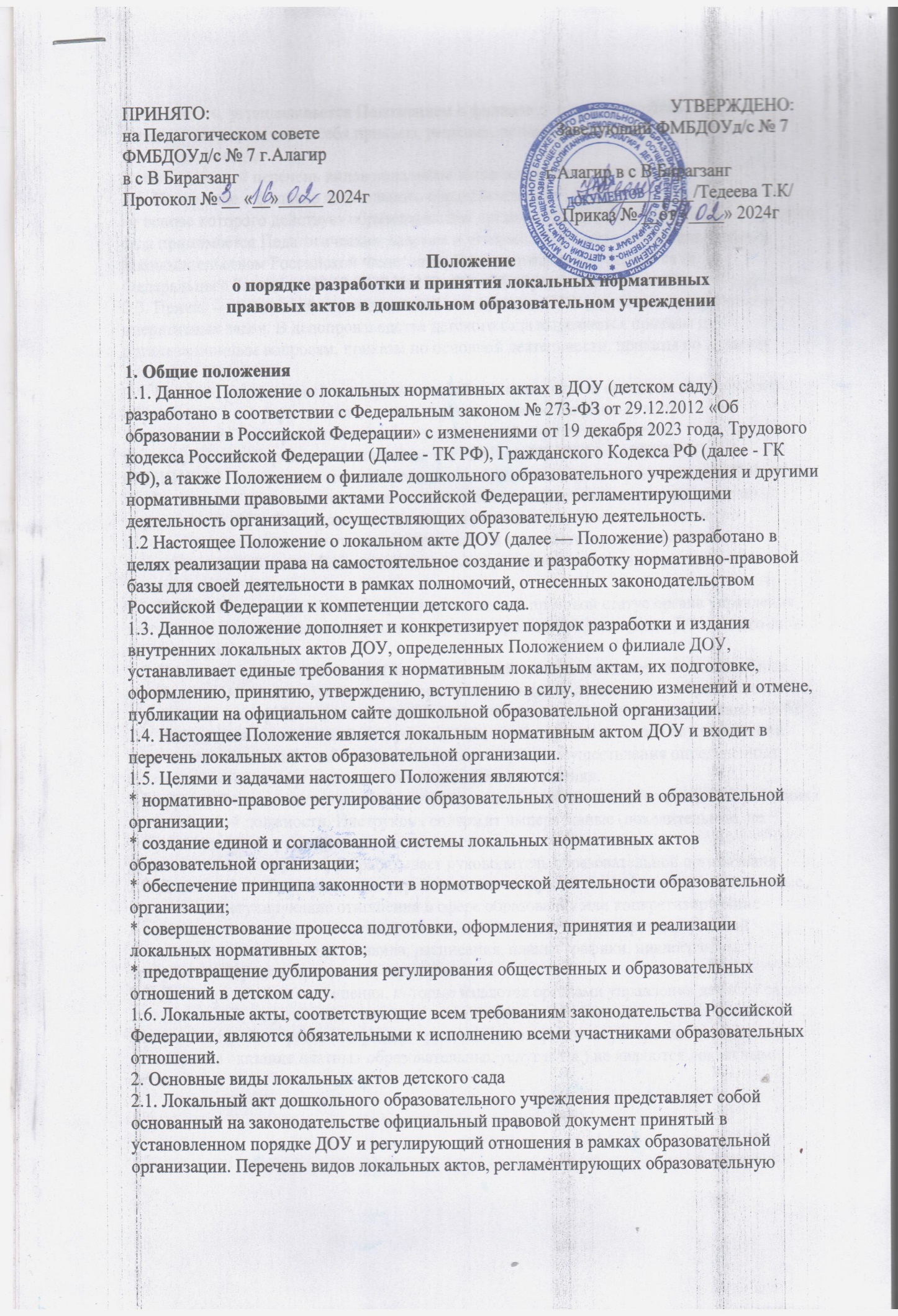 деятельность, устанавливается Положением о филиале дошкольного образовательного учреждения и включает в себя приказы, решения, положения, правила, инструкции и другие документы.Представленный перечень видов локальных актов не является исчерпывающим.2.2.  Положение о филиале дошкольного образовательного учреждения — локальный акт, на основе которого действует образовательная организация. Положение о филиале детского сада принимается Педагогическим советом и утверждается в порядке, установленным законодательством Российской Федерации. Его содержание определяется ст. 25 Федерального Закона от 29.12.2012 № 273- ФЗ «Об образовании в Российской Федерации»2.3. Приказ — локальный акт, издаваемый заведующим ДОУ для решения основных иоперативных задач. В делопроизводстве детского сада выделяются приказы поорганизационным вопросам, приказы по основной деятельности, приказы по личномусоставу.2.4. Решение — локальный акт, принимаемый коллегиальными органами дошкольногообразовательного учреждения в целях разрешения наиболее важных вопросов ихдеятельности. Текст решения состоит из двух частей: констатирующей и распорядительной, разделенных словом «РЕШИЛ» («РЕШИЛА», «РЕШИЛО», «РЕШИЛИ»), которое печатается прописными буквами с новой строки от поля. При необходимости констатирующая часть может содержать ссылки на законы и другие нормативные акты. Распорядительная часть излагается пунктами. Решения могут содержать приложения, ссылка на которые дается в соответствующих пунктах распорядительной части. Решения подписываются председателем и секретарем коллегиального органа.2.5. Положение — локальный акт, устанавливающий правовой статус органа управлениядетским садом, или основные правила (порядок, процедуру) реализации ДОУ какого-либо из своих правомочий.2.6. Правила — локальный акт, регламентирующий организационные, дисциплинарные,хозяйственные и иные специальные стороны деятельности дошкольного образовательногоучреждения и его работников, воспитанников и их родителей (законных представителей).2.7. Инструкция — локальный акт, устанавливающий порядок и способ осуществления,выполнения каких-либо действий; совокупность правил осуществления определенных видов деятельности, проведения работ, служебного поведения.Инструкцией определяют правовой статус (права, обязанности, ответственность) работникапо занимаемой должности. Инструкция содержит императивные (повелительные, недопускающие выбора) нормативные предписания.Должностные инструкции, разрабатывает руководитель образовательной организации.2.8. Дошкольное образовательное учреждение имеет другие специфические нормативныедокументы, регулирующие отношения в сфере образования или конкретизирующиедокументы, указанные в настоящем пункте, в зависимости от конкретных условийдеятельности детского сада: правила, расписания, планы, графики, циклограммы,программы, порядки, протоколы, паспорта.2.9. Договоры и иные соглашения, которые издаются органами управления детским садом не единолично, а путем согласования с иными лицами, выступающими в них, в качествесамостоятельной стороны (например, трудовые договор; договоры аренды имущества,договоры на оказание платных образовательных услуг и т.д.) не являются локальнымиактами.3. Порядок подготовки локального акта3.1. Инициатором подготовки локальных нормативных актов ДОУ могут быть:* учредитель;* органы управления образованием;* администрация образовательной организации в лице ее руководителя — заведующегоДОУ, заместителей руководителя;* органы самоуправления образовательной организации:* участники образовательных отношений.3.2. При издании локального акта заведующий дошкольным образовательным учреждениемруководствуется принципами законности, обоснованности, демократизма и системности.3.3. Основанием для подготовки локального акта могут являться изменения взаконодательстве РФ (внесение изменений, издание новых нормативных правовых актов).3.4. Проект локального нормативного акта готовится отдельным работником или группойработников по поручению заведующего ДОУ, а также органом самоуправления дошкольным образовательным учреждением, который выступил с соответствующей инициативой.3.5. Подготовка локального нормативного акта включает в себя изучение законодательных и иных нормативных актов, локальных нормативных актов образовательной организации,регламентирующих те вопросы, которые предполагается отразить в проекте нового акта, и на этой основе выбор его вида, содержания и представление его в письменной форме.3.6. Подготовка наиболее важных локальных нормативных актов (проектов решенийсобраний, педсоветов, органов самоуправления, приказов, положений, правил) должнаосновываться на результатах анализа основных сторон деятельности образовательнойорганизации, тенденций его развития и сложившейся ситуации.3.7. По вопросам приема на работу, переводов, увольнений, предоставления отпусков,поощрений или привлечения сотрудников к дисциплинарной или материальнойответственности издаются приказы, в соответствии с ТК РФ.3.8. Проект локального нормативного акта подлежит обязательной проверке на литературно-стилистическую грамотность и правовой экспертизе, которые проводятся образовательной организацией самостоятельно либо с участием привлеченных специалистов. Локальный нормативный акт, не прошедший правовую экспертизу, не подлежит рассмотрению и принятию.3.9. Проект локального нормативного акта может быть представлен на обсуждение путемразмещения проекта локального нормативного акта на информационном стенде в доступном для всеобщего обозрения места, на официальном сайте дошкольного образовательного учреждения, путем направления проекта заинтересованным лицам, проведения соответствующего собрания ‹ коллективным обсуждением проекта локальногонормативного акта и т.д. В случае согласования проекта локального акта на немпроставляется виза «СОГЛАСОВАНО».3.10. Порядок принятия локальных актов детского сада устанавливается Положением о филиале дошкольного образовательного учреждения: указываются кворум с целью установления правомочности органа самоуправления, форма и порядок голосования.3.11. Для введения в действие локального акта издается приказ заведующего дошкольнымобразовательным учреждением. Локальные акты оформляются в виде приложения к приказу. В правом верхнем углу таких документов пишется слово «Приложение» с указанием даты и номера издания приказа.3.12. В дошкольном образовательном учреждении создаются условия для ознакомленияучастников образовательных отношений с локальными актами. Ознакомление может бытьпроведено под подпись в случаях, предусмотренных нормативными документами, либоразмещен в общедоступном месте (информационный стенд детского сада, официальныйсайт дошкольного образовательного учреждения).3.13. Изменения в локальный акт вносятся по мере необходимости. В случае изменений внормативно-правовых актах федерального, регионального или муниципального уровней,изменения в локальный акт ДОУ вносится не позднее 2-х месяцев со дня их опубликования.4. Документальное оформление4.1. Локальный акт должен быть документально оформлен. Структура локального актадолжна обеспечить логическое развитие темы правового регулирования.4.2. Общие требования к оформлению локальных актов включают следующие положения:*Локальный акт должен содержать наименование локального акта и дату издания.* Если требуется разъяснение целей и мотивов принятия локального акта, то необходимавступительная часть — преамбула. Положения нормативного характера в преамбулу невключаются.* Нормативные предписания оформляются в виде пунктов, которые нумеруютсяарабскими цифрами с точкой и заголовков не имеют. Пункты могут подразделяться наподпункты, которые могут иметь буквенную или цифровую нумерацию. Значительныепо объему локальные акты могут делиться на главы, которые нумеруются римскимицифрами и имеют заголовки.* Если в локальном акте приводятся таблицы, графики, карты, схемы, то ониоформляются в виде приложений, а соответствующие пункты локального акта должныиметь ссылки на эти приложения. Локальный акт с приложениями должен иметьсквозную нумерацию страниц.* Локальный нормативный акт излагается на государственном языке РФ и долженсоответствовать литературным нормам.*В локальных нормативных актах даются определения вводимых юридических,технических и других специальных терминов, если они не являются общеизвестными инеупотребляемыми в законодательстве РФ и региональном законодательстве.4.3. Каждый конкретный локальный акт имеет установленную форму. Оформляется всоответствии с ГОСТ Р 7.0.97-2016 «Система стандартов по информации, библиотечному ииздательскому делу (СИБИД).  Организационно-распорядительная документация.Требования к оформлению документов».4.4. Локальные акты проходят процедуру регистрации в специальном журнале. Обязательной регистрации подлежат положения, правила, инструкции, приказы и распоряжения заведующего ДОУ. Регистрацию локальных актов осуществляет ответственный за ведение делопроизводства согласно инструкции по делопроизводству в детском саду. Регистрация положений, правил и инструкций осуществляется не позднее дня их утверждения заведующим детского сада, приказов и распоряжений заведующего ДОУ — не позднее дня их издания.5. Основные требования к локальным нормативным актам5.1. Среди локальных нормативных актов образовательной организации высшуююридическую силу имеет Положение о филиале ДОУ. Поэтому, принимаемые в дошкольном образовательном учреждении локальные нормативные акты, не должны противоречить его Положение о филиале ДОУ.5.2. При подготовке локальных нормативных актов, регулирующих социально-трудовыеотношения (например, коллективный договор, правила внутреннего распорядка и др.)следует руководствоваться рекомендациями о них.5.3. Положение должно содержать следующие обязательные реквизиты:* обозначение вида локального нормативного акта, его наименование, грифы: принято, утвержден;* регистрационный номер, текст, соответствующий его наименованию;* текст, соответствующий его наименованию;* отметку о наличии приложения и согласования.5.4. Правила должны содержать следующие обязательные реквизиты:* обозначение вида локального нормативного акта, его наименование;* грифы принятия и утверждения;* текст, соответствующий его наименованию;* отметку о наличии приложения;* регистрационный номер.5.5. Инструкции должны содержать следующие обязательные реквизиты:* обозначение вида локального нормативного акта, его наименование;* грифы принятия и утверждения;* текст, соответствующий его наименованию:* отметку о наличии приложения;* регистрационный номер.5.6. Постановление должно содержать следующие обязательные реквизиты:* обозначение вида локального нормативного акта, его наименование;* место и дату принятия;* текст, соответствующий его наименованию;* должность, фамилию, инициалы и подпись лица, вынесшего постановление;* оттиск печати.5.7. Решения должны содержать следующие обязательные реквизиты:* обозначение вида локального нормативного акта;* место и дату принятия:* тексту* должность, фамилию, инициалы и подпись лица, принявшего решение;* оттиск печати.5.8. Приказы и распоряжения должны содержать следующие обязательные реквизиты:* обозначение вида локального нормативного акта, его наименование;* место и дату принятия;* регистрационный номер;* текст;* должность, фамилию, инициалы и подпись руководителя образовательной организации.Приказы и распоряжения выполняются на бланке образовательной организации.5.9. Протоколы и акты должны содержать следующие обязательные реквизиты:* обозначение вида локального нормативного акта;* место и дату принятия;* номер;* список присутствующих;* текст, содержащий повестку дня, описание хода, порядка и процедуры совершаемыхопределенных (юридически значимых) действий либо отсутствие определенных фактов;* должность, фамилию, инициалы и подпись лица (лиц), составивших или принимавшихучастие в составлении протокола или акта.5.10. Методические рекомендации должны содержать следующие обязательные реквизиты:* обозначение вида локального нормативного акта, его наименование;* место и дату принятия;* текст, соответствующий его наименованию и содержащий указание на вид,наименование и дату принятия правил или инструкций, нормы которых разъясняются,конкретизируются или детализируются методическими рекомендациями;* должность, фамилия, инициалы лица (лиц), составивших методические рекомендации.5.11. Программы и планы должны содержать следующие обязательные реквизиты:* обозначение вида локального нормативного акта, его наименование;* место и дата принятия;* текст локального нормативного акта, соответствующий его наименованию.5.12. Должностная инструкция работника должна содержать следующие разделы:*общие положения;*основные задачи, права, предоставляемые работнику и его обязанности;взаимодействия;*ответственность за некачественное и несвоевременное выполнение (неисполнение)обязанностей, предусмотренных должностной инструкцией;*требования к работнику.6. Порядок принятия и утверждения локального нормативного акта6.1. Локальный нормативный акт прошедший проверку на литературно-стилистическуюграмотность и правовую экспертизу, а также процедуру согласования, подлежит принятию и утверждению заведующим образовательной организации в соответствии с Положением о филиале дошкольного образовательного учреждения.6.2. Локальные нормативные акты дошкольного образовательного учреждения могутприниматься руководителем, общим собранием трудового коллектива, Советомобразовательной организации, Педагогическим советом. Методическим советом, органомсамоуправления образовательной организации, наделенными полномочиями по принятиюлокальных нормативных актов в соответствии с Положением о филиале дошкольного образовательного учреждения, — по предметам их ведения и компетенции.6.3. При принятии локальных нормативных актов, затрагивающих права воспитанников,учитывается мнение Совета родителей.6.4. Не подлежат применению локальные нормативные акты, ухудшающие положениеучастников образовательных отношений по сравнению с трудовым законодательством,коллективным договором, соглашениями, а также локальные акты, принятые с нарушениемпорядка учета мнения представительного органа.6.5. Прошедший процедуру принятия локальный нормативный акт утверждаетсяруководителем образовательной организации. Факт утверждения оформляется приказомзаведующего ДОУ, заверенный подписью.6.6. Локальный нормативный акт вступает в силу с момента, указанного в нем, либо, вслучае отсутствия такого указания, по истечении 7 календарных дней с даты принятияданного локального нормативного акта. Датой принятия локального нормативного акта,требующего утверждения заведующим дошкольным образовательным учреждением,является дата такого утверждения.6.7. После утверждения локального нормативного акта проводится процедура ознакомления с ним участников образовательных отношений, на которых распространяются положения данного локального нормативного акта. Ознакомление с локальным нормативным актом оформляется в виде подписи ознакомляемых лиц с указанием даты ознакомления на отдельном листе ознакомления, прилагаемом к нему, либо в отдельном журнале. Ознакомление с локальным актом может быть также произведено путем направления на электронную почту работников детского сада.6.8. Локальные нормативные акты проходят процедуру регистрации в специальном журнале.6.9. Обязательной регистрации подлежат положения, правила, инструкции, приказы ираспоряжения заведующего дошкольным образовательным учреждением.6.10. Регистрацию локальных нормативных актов осуществляет ответственный за ведениеделопроизводства согласно инструкции по делопроизводству в ДОУ.6.11. Регистрация положений, правил и инструкций осуществляется не позднее дня ихутверждения заведующим ДОУ, приказов и распоряжений руководителя образовательнойорганизации — не позднее дня их издания.6.12. Утвержденный локальный акт подлежит опубликованию на официальном сайтедошкольного образовательного учреждения в течение 10 (десяти) календарных дней.7. Порядок внесения изменения и дополнений в локальные акты7.1. В действующие локальные акты могут быть внесены изменения и дополнения.7.2. Предложение о внесении изменений может исходить от любого органа и лица, которыйсогласно настоящему Положению имеет право ставить вопрос о разработке и принятиисоответствующего локального акта либо утверждать этот документ.7.3. Порядок внесения изменений и дополнений в локальные акты ДОУ определяется всамих локальных актах. В остальных случаях изменения и дополнения осуществляются вследующем порядке:* внесение изменений и дополнений осуществляется в порядке, установленном влокальном нормативном акте, на основании которого вносятся изменения;* изменения и дополнения в локальные акты: положения, принятые без согласования сорганом управления (самоуправления), правила, инструкции, программы, планы,постановления, решения, приказы и распоряжения, вносятся путем издания приказазаведующего о внесении изменений или дополнений в локальный нормативный акт:* изменения и дополнения в положения, принятые после согласования с органомгосударственно-общественного управления (самоуправления), вносятся путем изданияприказа заведующего дошкольным образовательным учреждением о внесенииизменений или дополнений в локальный акт с предварительным получением от негосогласия.7.4. Локальные нормативные акты могут быть досрочно изменены:*в случае внесения изменений в учредительные документы образовательнойорганизации;* для приведения в соответствие с измененными в централизованном порядкенормативами о труде;* по результатам аттестации рабочих мест.7.5. Изменения и дополнения в локальный акт вступают в силу с даты, указанной в приказе о внесении изменений или дополнений в локальный нормативный акт, а в случае отсутствия указания в нем даты — по истечению 7 календарных дней с даты вступления приказа о внесении изменений или дополнений в локальный нормативный акт, а в случае отсутствия указания в нем даты — по истечению 7 календарных дней с даты вступления приказа о внесении изменений или дополнений в локальный акт в силу.7.6. Изменения и дополнения в предписания и требования, протоколы и акты, методическиерекомендации, акты о признании локальных актов утратившими силу, не вносятся.8. Ответственность8.1. За неисполнение или ненадлежащее исполнение требований, установленных влокальных актах дошкольного образовательного учреждения, сотрудники образовательнойорганизации несут ответственность в соответствии с Положением о филиале, трудовым кодексом Российской Федерации.8.2. За неисполнение или ненадлежащее исполнение обязанностей, установленных даннымПоложением, работники детского сада, участвующие в разработке локальных актов, несутответственность в соответствии с действующим трудовым законодательством.9. Действие локальных актов9.1. Локальные акты организации, осуществляющей образовательную деятельность,действуют только в пределах дошкольного образовательного учреждения и не могутрегулировать отношения, складывающиеся вне образовательной организации.9.2. Локальные акты детского сада утрачивают силу (полностью или в отдельной части) вследующих случаях:* вступление в силу акта, признающего данный локальный акт утратившим силу;* вступление в силу локального акта большей юридической силы, нормы которогопротиворечат положениям данного локального акта;* признание судом или иным уполномоченным органом государственной властилокального акта ДОУ противоречащим действующему законодательству.9.3. Локальный акт ДОУ, утративший силу, не подлежит исполнению.10. Заключительные положения10.1. Настоящее Положение о порядке разработки и принятия локальных нормативныхправовых актов в ДОУ является локальным нормативным актом, принимается наПедагогическом совете дошкольного образовательного учреждения и утверждается (либовводится в действие) приказом заведующего дошкольным образовательным учреждением.10.2. Все изменения и дополнения, вносимые в настоящее Положение, оформляются вписьменной форме в соответствии действующим законодательством Российской Федерации.10.3. Положение о порядке разработки и принятия локальных нормативных правовых актовдошкольного образовательного учреждения принимается на неопределенный срок.Изменения и дополнения к Положению принимаются в порядке, предусмотренном п.10.1.настоящего Положения.10.4. После принятия Положения (или изменений и дополнений отдельных пунктов иразделов) в новой редакции предыдущая редакция автоматически утрачивает силу.